 Wrocław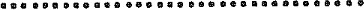                   UPOWAŻNIENIE DO UZYSKANIA INFORMACJI	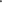 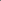 Imię i nazwisko ………………………………………………………………………………………………………………………………………Adres Lokalu: ul. ……………………………………………………………………………………………………………………………………Telefon: ……………………………………………………………………………………………………………………………………………….	Ja, niżej podpisany/podpisana ……………………………………………………………..………. upoważniam Panią/Pana …………………………………………………………..………….………  legitymującą/legitymującego się dowodem osobistym numer ……………………..……………… do uzyskiwania wszelkich informacji na temat spraw mieszkaniowych (w tym między innymi stanu konta czynszowego, rozliczenia wody, centralnego ogrzewania, odbioru zaświadczeń itp.)                                                                               ………………………………………………./ data i podpis oświadczającego/Spółdzielnia Mieszkaniowa „Księże Małe” administrator danych osobowych informuje, że zgoda pozyskana jest dobrowolnie. Właścicielowi danych osobowych przysługuje prawo do wycofania zgody w każdym czasie, z zachowaniem formy pisemnej dla celów dowodowych. Właścicielowi danych osobowych przysługuje prawo do aktualizacji danych osobowych, zmian, uzupełnienia w każdym czasie, z zachowaniem formy pisemnej